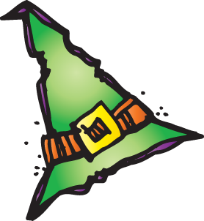 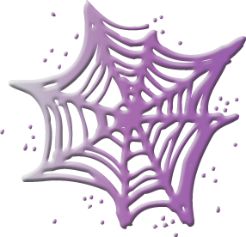 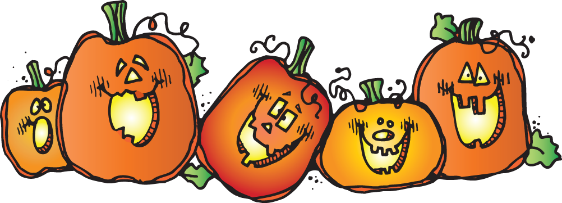 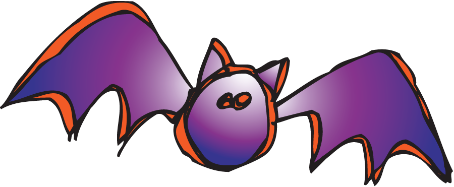 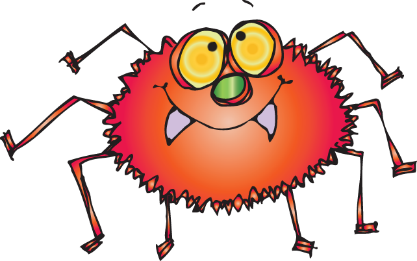 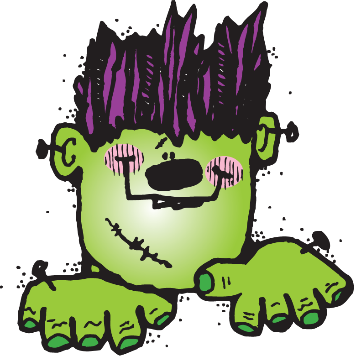 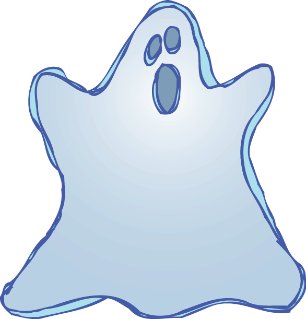 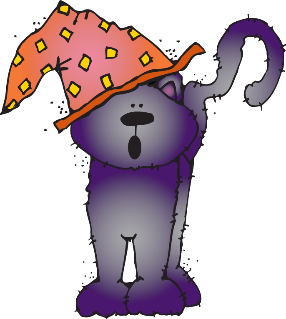 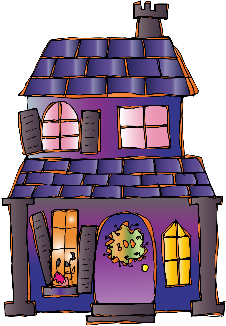 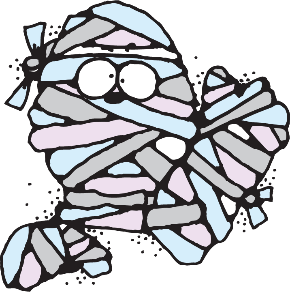 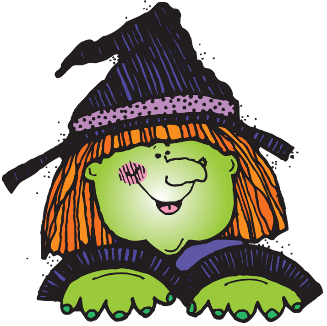 orange spiderbathaunted housegreen monsterscary ghostmummyhappy witchcat in witch’s hat